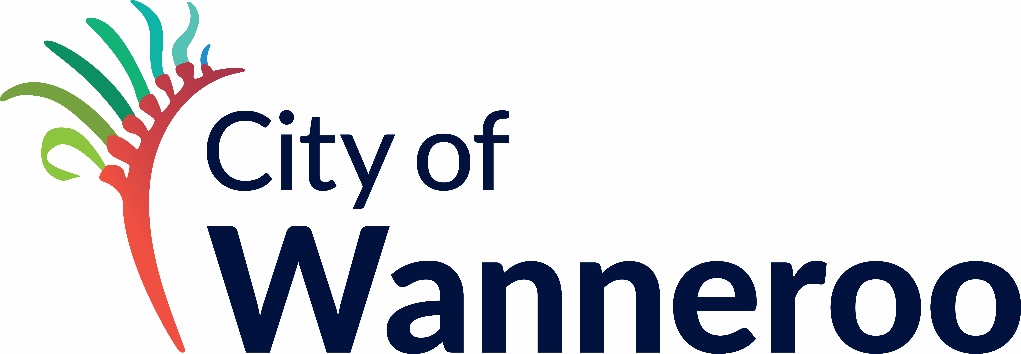 PHOTOGRAPHY AND VIDEO CONSENT & RELEASE FORMI hereby consent and agree that City of Wanneroo or its appointed representatives have the right to take or use photographs, sound recordings video footage of me (and/or my property) and to use them in any and all media worldwide including online, now or hereafter known, and for any purpose whatsoever. I hereby release to the City of Wanneroo all rights to exhibit this work in print and electronic form publicly or privately and to market copies. I waive any rights, claims or interest I may have to control the use of my identity or likeness in the photographs and agree that any uses described herein may be made without compensation or additional consideration of me. I represent that I am at least 18 years of age, have read and understand the foregoing statement, and am competent to execute this agreement.Name:							Date:				Address:							Phone: 			Signature: 										Parent/Guardian name & signature (if under 18): 				